Общая информация. Перед применением необходимо ознакомиться с Паспортом безопасности продукта для получения информации о мерах предосторожности и рекомендаций по технике безопасности.Заявление об ограничении ответственности. Данные в ЛТИ приведены с целью информирования и основаны на нашем знании и опыте использования продукта на момент его производства. В связи с этим ООО «ПОЛИХИМ» не несет ответственности за пригодность нашей продукции, а также за предполагаемое применение и его результаты, если условия, применение и методы работы отличаются от наших. Мы настоятельно рекомендуем вам провести собственные предварительные испытания, чтобы подтвердить пригодность нашей продукции для ваших целей. За исключением однозначно согласованных случаев, а также по основаниям, предусмотренным законодательством в части ответственности за качество продукции, любая ответственность в отношении информации, содержащейся в ЛТИ исключается.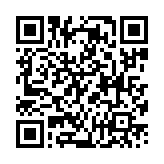 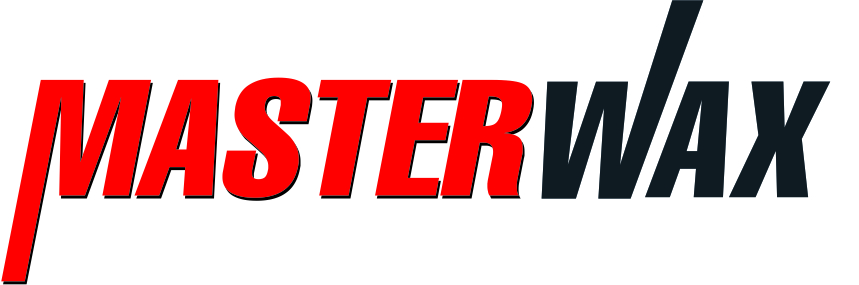 ООО «ПОЛИХИМ»603086, Россия, г. Нижний Новгород, ул. Ю.Фучика, д. 8а, офис 321Тел. (831)423-78-67 www.masterwax.ru, info@masterwax.ruАнтикоррозионный составМовиль-НН цинкТУ 2384-002-25582316-2015Усиленная защита от коррозии скрытых полостейС ингибиторами коррозииСнижает риск подслойной коррозииДополнительная электрохимическая защита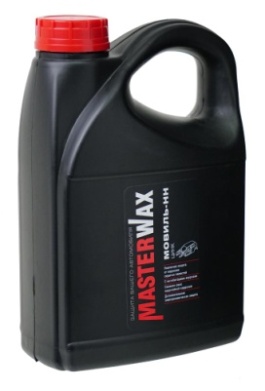 ОписаниеОписаниеЭффективный антикоррозионный состав на основе масляно-восковых компонентов. Наличие мельчайших частиц металлического порошка создаѐт дополнительную электрохимическую защиту обработанных поверхностей.Эффективный антикоррозионный состав на основе масляно-восковых компонентов. Наличие мельчайших частиц металлического порошка создаѐт дополнительную электрохимическую защиту обработанных поверхностей.СвойстваСвойстваОбразует водонепроницаемую пленку с эластичными свойствами, пленка имеет остаточную липкостьГидрофобные свойства Обладает хорошей проникающей и пропитывающей способностью, проникая в микротрещины, швы и стыки кузоваЗначительно снижает риск возникновения подслойной коррозии и останавливает уже начавшийся процесс коррозииНе оказывает отрицательного влияния на лакокрасочные покрытияДопускается наносить на поверхности, ранее обработанные консервирующими составами, а также на заводские антикоррозионные покрытияОбразует водонепроницаемую пленку с эластичными свойствами, пленка имеет остаточную липкостьГидрофобные свойства Обладает хорошей проникающей и пропитывающей способностью, проникая в микротрещины, швы и стыки кузоваЗначительно снижает риск возникновения подслойной коррозии и останавливает уже начавшийся процесс коррозииНе оказывает отрицательного влияния на лакокрасочные покрытияДопускается наносить на поверхности, ранее обработанные консервирующими составами, а также на заводские антикоррозионные покрытияПрименениеПрименениеПредназначен для применения в скрытых полостях, дверях, порогах, лонжеронах и в других местах автомобилей, грузовиков и автобусов, а также для временной антикоррозионной защиты наружных поверхностей автомобиля (днища, порогов, арок колес и т.п.).Предназначен для применения в скрытых полостях, дверях, порогах, лонжеронах и в других местах автомобилей, грузовиков и автобусов, а также для временной антикоррозионной защиты наружных поверхностей автомобиля (днища, порогов, арок колес и т.п.).Технические характеристикиТехнические характеристикиПоверхности для нанесенияПоверхности для нанесенияНаносить на чистую, сухую, подготовленную поверхность.Наносить на чистую, сухую, подготовленную поверхность.Технология нанесенияТехнология нанесенияХранение и транспортировкаХранение и транспортировкаПродукцию хранят в крытых сухих вентилируемых складских помещениях на расстоянии не менее 1 м от нагревательных приборов.Температурный режим хранения: от +5°С до +25°С. Температурный режим транспортирования: от –20°С до +30°С. Срок годности – 24 месяца.Продукцию хранят в крытых сухих вентилируемых складских помещениях на расстоянии не менее 1 м от нагревательных приборов.Температурный режим хранения: от +5°С до +25°С. Температурный режим транспортирования: от –20°С до +30°С. Срок годности – 24 месяца.Меры предосторожностиМеры предосторожностиБеречь от огня. Работать на открытом воздухе или в хорошо проветриваемом помещении. Избегать попадания на кожу и в глаза. При попадании на кожу или в глаза промыть водой, при необходимости обратиться к врачу.Беречь от огня. Работать на открытом воздухе или в хорошо проветриваемом помещении. Избегать попадания на кожу и в глаза. При попадании на кожу или в глаза промыть водой, при необходимости обратиться к врачу.СИЗ  СИЗ  Респиратор, перчатки, защитные очки.Респиратор, перчатки, защитные очки.СертификатыСертификатыСГР RU.77.01.34.016.E.000028.01.16РПБ 25582316.20.68421 до 21.06.2026СГР RU.77.01.34.016.E.000028.01.16РПБ 25582316.20.68421 до 21.06.2026Стандартная фасовкаСтандартная фасовкаКанистра 1 л, 15 шт., гофрокороб, арт. MW020704Канистра 3 л, 6 шт., гофрокороб, арт. MW020705Канистра 5 л, 6 шт., гофрокороб, арт. MW020706Канистра 1 л, 15 шт., гофрокороб, арт. MW020704Канистра 3 л, 6 шт., гофрокороб, арт. MW020705Канистра 5 л, 6 шт., гофрокороб, арт. MW020706Вспомогательные материалыВспомогательные материалыПреобразователь ржавчины ФОП-1,триггер 500 мл., 15 шт., гофрокороб, арт. MW060102Преобразователь ржавчины на ортофосфорной кислоте, триггер 15 шт., гофрокороб, арт. MW060301Преобразователь ржавчины с активными ионами цинка, триггер 15 шт., гофрокороб, арт. MW060201Обезжириватель универсальный  аэрозольный баллон 650 мл 12 шт., гофрокороб арт. MW100101Преобразователь ржавчины ФОП-1,триггер 500 мл., 15 шт., гофрокороб, арт. MW060102Преобразователь ржавчины на ортофосфорной кислоте, триггер 15 шт., гофрокороб, арт. MW060301Преобразователь ржавчины с активными ионами цинка, триггер 15 шт., гофрокороб, арт. MW060201Обезжириватель универсальный  аэрозольный баллон 650 мл 12 шт., гофрокороб арт. MW100101